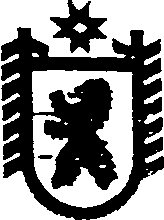 Российская ФедерацияРеспублика КарелияПОСТАНОВЛЕНИЕАДМИНИСТРАЦИИ ИДЕЛЬСКОГО СЕЛЬСКОГО ПОСЕЛЕНИЯот 20 июня  2016 года №29  п. Идель Об утверждении  муниципальной целевой программы « Развитие дорожного хозяйства Идельского сельского поселения на 2016-2017 годы»         В соответствии с Федеральным законом от 06.10.2003 № 131-ФЗ «Об общих принципах организации местного самоуправления в Российской Федерации»,  ст.179 Бюджетного кодекса Российской Федерации , администрация Идельского сельского поселения постановляет :  1.Утвердить  прилагаемую муниципальную целевую  программу « Развитие дорожного хозяйства Идельского сельского поселения на 2016-2017 годы».     2.Реализацию программы осуществлять в пределах средств , предусмотренных на указанные цели в бюджете Идельского сельского поселения на соответствующий финансовый год.     3 Постановление  считать вступившим в законную силу с 01 апреля  2016 года.    4. Обнародовать настоящее решение путем размещения официального текста настоящего решения в информационно-телекоммуникационной сети «Интернет» на                         официальном сайте администрации Идельского сельского поселения.И.о.главыИдельского сельского поселения                                                           Е.В.Абдуллина.УТВЕРЖДЕНАПостановлением администрацииИдельского сельского поселения   № 29 от  20.06.2016 года. МУНИЦИПАЛЬНАЯ ЦЕЛЕВАЯ ПРОГРАММА"Развитие дорожного хозяйства  Идельского сельского поселенияна 2016- 2017 годы"ПАСПОРТмуниципальной целевой программы "Развитие дорожного хозяйства  Идельского сельского поселения на 2016- 2017 годы"1. ВведениеМуниципальная программа "Развитие дорожного хозяйства Идельского сельского поселения на 2016 - 2017 годы" (далее - Программа) разработана администрацией  Идельского сельского поселения.В Программе обосновываются перспективы совершенствования и развития сети автомобильных дорог местного значения и улично-дорожной сети в населенных пунктах Идельского сельского поселения на период до 2017 года в результате реконструкции, ремонта и улучшения транспортно-эксплуатационного состояния существующих автомобильных дорог и дорожных сооружений.Реализация данной Программы будет способствовать развитию экономики, улучшению условий жизни населения, а также повышению деловой активности и эффективности использования трудовых, природных, производственных и инвестиционных ресурсов  поселения.2. Анализ состояния и проблемы развития дорожного хозяйстваИдельского сельского поселенияВ состав Идельского сельского поселения входит 5  населенных пунктов, в том числе административный центр – п.Идель. Все населенные пункты связаны между собой и районным центром г. Сегежа автомобильными дорогами общего пользования регионального значения. Автобусное сообщение отсутствует.К  дорогам общего пользования местного значения относятся муниципальные дороги, улично-дорожная сеть и объекты дорожной инфраструктуры, расположенные в границах населенных пунктов, находящиеся в муниципальной собственности поселения. Перечень автомобильных дорог общего пользования местного значения Идельского сельского поселения  утвержден решением Совета Идельского сельского поселения от 22 .08.2008 года № 62.Таблица.1.  Протяженность автомобильных дорог и улично-дорожной сети местного значения в Идельском сельском поселенииИнфраструктура  дорог местного значения поселения представлена следующими объектами:- дорожные знаки;- наружное освещение на дорогах местного значения.Сеть муниципальных автомобильных дорог местного значения в настоящее время не в полной мере соответствует социально-экономическим потребностям поселения. Более 50 процентов от общей протяженности муниципальных автомобильных дорог не отвечают нормативным требованиям, что является сдерживающим фактором  социально-экономического развития поселения.  Увеличение парка транспортных средств и интенсивности движения автотранспорта при ограниченных финансовых возможностях бюджета поселения  привели к накоплению  объемов отложенного ремонта и содержания автомобильных дорог, что выражается в ухудшении условий движения и существенном снижении потребительских свойств дорог.       Из-за ограниченных финансовых возможностей местных бюджетов деятельность поселений в сфере дорожного хозяйства направлена главным образом на обеспечение элементарных условий безопасности дорожного движения и бесперебойного проезда транспортных средств. Однако этих работ недостаточно для приведения в соответствие с нормативными требованиями всей улично-дорожной сети поселений. Для улучшения состояния автомобильных дорог местного значения и проведения необходимого объема ремонтных работ поселениям необходима финансовая поддержка вышестоящих бюджетов. В 2015 году из бюджета Республики Карелия было выделено 5950 тыс руб. на ремонт  моста через реку Идель. Обслуживание дорог местного значения и улично-дорожной сети по договорам с администрацией поселения  осуществляется по разовым договорам. Основными проблемами в сфере дорожного хозяйства Идельского сельского поселения являются:-  значительный износ дорожной сети и дорожной инфраструктуры, отсутствие твердого покрытия на 100 % дорог, несоответствие дорог современным нагрузкам по прочности дорожной одежды и по ровности покрытия;- нехватка технических и материальных ресурсов обслуживающих организаций  при неблагоприятных погодных условиях (снегопады, распутица) для  выполнения срочных работ по обеспечению проезда по дорогам местного значения;- значительный разброс населенных пунктов по территории поселения;-недостаток финансовых средств в бюджете муниципального образования на выполнение полномочий по осуществлению дорожной деятельности;3. Основные цели и задачи, сроки  реализации ПрограммыОсновной целью Программы являет совершенствование улично-дорожной сети, автомобильных дорог и  дорожных сооружений местного значения,  обеспечение их транспортно-эксплуатационных показателей на уровне, необходимом для удовлетворения потребностей пользователей автодорог, с учетом приоритетов социально- экономического развития  Идельского сельского поселения на основе своевременного и качественного выполнения работ по ремонту и содержанию дорожного хозяйства.Для достижения поставленной цели необходимо решение следующих задач:- улучшение технического состояния существующей улично-дорожной сети и автомобильных дорог местного значения за счет увеличения объемов работ по ремонту и содержанию дорожного хозяйства; - совершенствование системы управления дорожным хозяйством  Идельского сельского поселения;- привлечение дополнительных инвестиций в сферу дорожного хозяйства  Идельского сельского поселения.Сроки реализации Программы – 2016-2017 гг.4. Система программных мероприятийДля реализации поставленной цели и решения задач Программы потребуется реализация комплекса мероприятий, согласованных по срокам, исполнителям и ресурсам.Перечень мероприятий по развитию улично-дорожной сети и автодорог местного значения приведен в приложении 1 к Программе. В ходе реализации Программы мероприятия, их сроки и очередность  могут быть откорректированы.В целях решения задачи улучшения технического состояния существующей улично-дорожной сети и автомобильных дорог местного значения Программа предусматривает выполнение работ по  ремонту автомобильных дорог и улично-дорожной сети поселения.  В настоящее время в рамках реализации Федерального закона от 6 октября 2003 года N 131-ФЗ "Об общих принципах организации местного самоуправления в Российской Федерации" проведена работа по разграничению собственности и полномочий в отношении автомобильных дорог между органами государственной власти Республики Карелия и органами местного самоуправления. В связи с этим муниципальным образованиям необходимо осуществить мероприятия по оформлению правоустанавливающих документов, инвентаризации, паспортизации и диагностике автомобильных дорог и искусственных сооружений, а также разработку проектов и нормативов по содержанию дорог.  Эти мероприятия будут выполняться в целях решения задачи по совершенствованию системы управления дорожным хозяйством муниципального образования.5. Ресурсное обеспечение мероприятий ПрограммыВ качестве основного источника финансирования мероприятий Программы рассматриваются средства Дорожного фонда Идельского сельского поселения и внебюджетные средства, привлеченные для выполнения мероприятий Программы .В условиях значительного отставания развития дорожной сети от уровня автомобилизации населения и недостатка выделяемых бюджетных средств возникает вопрос о привлечении внебюджетных инвестиций для ремонта и содержания дорог и искусственных сооружений. Поэтому администрацией поселения будет проводиться работа по привлечению к дорожной деятельности хозяйствующих субъектов, расположенных на подведомственной территории, в рамках государственно-частного партнерства. 6. Механизмы реализации, организации управления и контроль за ходом выполнения ПрограммыОдним из главных условий реализации Программы является привлечение в сферу дорожного хозяйства сельского поселения достаточных финансовых ресурсов.Администрация  Идельского  сельского поселения – заказчик и исполнитель Программы –  осуществляет следующие функции:- координация программных мероприятий с мероприятиями федеральных и региональных целевых программ, включая мониторинг их реализации;- мониторинг реализации мероприятий Программы, подготовка отчетов о реализации Программы, внесение предложений о корректировке Программы;- ежегодное уточнение целевых показателей, состава исполнителей и затрат по программным мероприятиям с учетом выделяемых на реализацию программы ресурсных средств;- участие в проведении экспертных проверок хода реализации Программы на предмет соответствия утвержденным параметрам Программы, целевого использования средств.- разработка и утверждение в установленном порядке проектно-сметной документации, выбор подрядных организаций для реализации мероприятий Программы;- финансирование мероприятий Программы из Дорожного фонда поселения в объемах, предусмотренных Программой;- контроль за выполнением мероприятий Программы и целевых показателей, эффективное и целевое использование бюджетных средств, выделяемых на реализацию Программы;- подготовку предложений в перечень мероприятий и объектов ремонта и реконструкции улично-дорожной сети муниципального образования на очередной финансовый год, обоснований для отбора первоочередных объектов, финансируемых в рамках Программы в очередном финансовом году.Приложение № 1МЕРОПРИЯТИЯмуниципальной целевой программы"Развитие дорожного хозяйства  Идельского  сельского поселенияна 2016- 2017 годы"Наименование        
Программы           Муниципальная целевая программам "Развитие дорожного хозяйства  Идельского сельского поселения  на 2016- 2017 годы"Основание для разработки ПрограммыФедеральный закон № 257 от 8 ноября 2007 года «Об автомобильных дорогах  и о дорожной деятельности в Российской Федерации и о внесении изменений в отдельные законодательные акты Российской Федерации»Дата принятия  решения об  утверждении     Программы           Решение Совета Идельского сельского поселения  от 07.04.2016 года.Заказчик Программы           Администрация  Идельского сельского поселения        Разработчик        
Программы           Администрация  Идельского сельского поселения Цель Программы      Совершенствование улично-дорожной сети, автомобильных дорог и         
дорожных сооружений местного значения,  обеспечение их транспортно-эксплуатационных показателей на уровне, необходимом для удовлетворения потребностей пользователей автодорог с учетом приоритетов социально- экономического развития Идельского сельского поселения на основе своевременного и качественного выполнения работ по ремонту и содержанию автодорогЗадачи Программы    - Улучшение технического состояния существующей улично-дорожной сети и автомобильных дорог местного значения за счет увеличения объемов работ по ремонту и содержанию дорожного хозяйства; - совершенствование системы управления дорожным хозяйством муниципального образования;- привлечение дополнительных инвестиций в сферу дорожного хозяйства  Идельского сельского поселенияИсполнители         
Программы           Администрация  Идельского сельского поселенияВажнейшие целевые   
индикаторы и        
показатели          
Программы           Доля автомобильных дорог общего пользования местного значения, не соответствующих нормативным требованиям.Доля автомобильных дорог общего пользования местного значения, в отношении которых произведен ремонтОбъем расходов бюджета муниципальных образований и внебюджетных источников на дорожное хозяйствоДоля расходов на дорожное хозяйство в общем объеме расходов бюджета муниципальных образований  Сроки реализации          
Программы           2016-2017 годы                                       Источники  
финансирования      
Программы                                
Средства Дорожного фонда  Идельского сельского поселения.                         
 Бюджетные ассигнования, предусмотренные в плановом периоде 2014-2015 годов, могут быть уточнены при формировании проектов решений  Совета  Идельского сельского поселения об уточнении бюджета на 2016 г. и о  бюджете на 2017 год.Ожидаемые конечные  
результаты          
реализации          
Программы           Уменьшение доли автомобильных дорог общего пользования местного значения, не соответствующих нормативным требованиям до 40 %.Увеличение доли автомобильных дорог общего пользования местного значения, в отношении которых произведен ремонт, до 50 %Увеличение объема расходов бюджета поселения и внебюджетных источников на дорожное хозяйствоУвеличение доли расходов на дорожное хозяйство в общем объеме расходов бюджета муниципальных образований  Система организации 
контроля за         
исполнением         
Программы           Заказчик и исполнитель  Программы - администрация  Идельского сельского поселения - осуществляет мониторинг реализации мероприятий Программы, ежегодно представляет в Совет Идельского  сельского поселения доклад о ходе выполнения Программы, осуществляет контроль за выполнением мероприятий Программы и целевых показателей, эффективное и целевое использование бюджетных средств, выделяемых на реализацию Программы.Наименование населенного пунктаОбщая протяженность дорог и улично-дорожной сети, кмПо видам покрытий, кмПо видам покрытий, кмПо видам покрытий, кмНаименование населенного пунктаОбщая протяженность дорог и улично-дорожной сети, кмАсфальто-бетонныеЩебеночные, гравийныеГрунтовыеПос. Идель8, 0008,0Пос. Кочкома3,0003,0Пос. Лососий1, 0001,0Пос. при 11 шлюзе ББК1,0001,0Ст.Шавань0,5000,5ВСЕГО13,50013,5N  
п/п Наименование мероприятия    Наименование населенного пунктаN  
п/п Наименование мероприятия    Наименование населенного пункта1.Капитальный и текущий ремонт, содержание автомобильных дорог местного значения. поселки  МО2.Проведение работ по технической  инвентаризации,     
паспортизации и     диагностики    автомобильных дорог местного значения.       Идель ,Кочкома3Обустройство автомобильных дорог местного значения в целях повышения безопасности дорожного движения. Поселки МО6.Подготовка документов для постановки автомобильных дорог местного значения на кадастровый учетИдель .Кочкома , Лососий ,при 11 Шлюзе ББК.97.Оплата услуг специализированной организации по проверке проектно-сметной документацииПоселки МО8.Оплата услуг специализированной организации по выполнению функций по определенению поставщика ( подрядчика , исполнителя ) путем проведения торгов и оказание информационно-консультационных и организационных услуг по сопровождению определения поставщиков (подрядчиков , исполнителей)Поселки МО9. Освещение дорог местного значения на территории МО « Идельское сельское поселение»Поселки МО